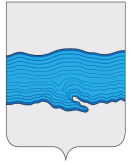 ПОСТАНОВЛЕНИЕРОССИЙСКАЯ ФЕДЕРАЦИЯАДМИНИСТРАЦИЯ ПЛЕССКОГО ГОРОДСКОГО ПОСЕЛЕНИЯПРИВОЛЖСКОГО МУНЦИПАЛЬНОГО РАЙОНА ИВАНОВСКОЙ ОБЛАСТИ«25» марта 2019 г.                                                                                   № 33-р   г. ПлесОб отмене постановления администрации Плесского городского поселения от 20.03.2019 № 30 «Об установлении оплаты за размещение нестационарных торговых объектов на территории Плесского городского поселения»На основании Федерального закона от 06.10.2003 № 131-ФЗ «Об общих принципах организации местного самоуправления в Российской Федерации», Федеральным законом от 28.12.2009 № 381-ФЗ «Об основах государственного регулирования торговой деятельности в Российской Федерации»,  в целях упорядочения размещения нестационарных объектов, создания условий для улучшения организации и качества торгового обслуживания населения Плесского городского поселения .ПОСТАНОВЛЯЕТ:1.Отменить Постановление администрации Плесского городского поселения от 20.03.2019 № 30 «Об установлении оплаты за размещение нестационарных торговых объектов на территории Плесского городского поселения». 2.Опубликовать настоящее постановление на сайте администрации Плесского городского поселения и в информационном бюллетене «Вестник Совета».3.Настоящее постановление вступает в силу с момента подписания.4.Контроль  за исполнением настоящего постановления оставляю за собой. ВРИП Главы Плёсского городского поселения:                            Д.А.Натура     